OMB Control Number: 2010-0042 Expiration Date: 03/31/2021Thank you for attending the EPA EnviroAtlas Webinar or In-Person Training! We are grateful for your feedback so that we can improve future EnviroAtlas outreach efforts.This collection of information is approved by OMB under the Paperwork Reduction Act, 44U.S.C. 3501 et seq. (OMB Control No. 2010-0042). Responses to this collection of information are voluntary. An agency may not conduct or sponsor, and a person is not required to respond to, a collection of information unless it displays a currently valid OMB control number. The public reporting and recordkeeping burden for this collection of information is estimated to be 5 minutes per response. Send comments on the Agency’s need this formation, the accuracy of the provided burden estimates and any suggested methods for minimizing respondent burden including through the use of automated collection techniques to the Director, Regulatory Support Division, U.S. Environmental Protection Agency (2821T), 1200 Pennsylvania Ave., NW, Washington, D.C. 20460. Include the OMB control number in any correspondence. Do not send the completed form to this address.Please do not use the arrow keys to advance the survey - it may alter your intended responses.Please select which type of EnviroAtlas session you attended.   Short presentation or webinar (15-30 minutes)   1 hour webinar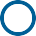 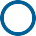    1.5 hour webinar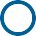    In-person session (2-3 hours) I don't remember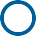 Please rate your satisfaction with the content of the webinar or training by indicating your level of agreement or disagreement with each of the following statements.The session delivered the information I expected to receive.The subject matter was presented effectively.The trainer(s) were knowledgeable.As a result of this webinar/training, I gained new knowledge that I can use.I plan to apply what I learned in this webinar/training.Stronglydisagree	Disagree	Neutral	Agree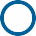 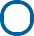 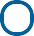 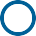 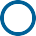 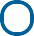 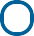 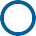 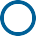 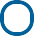 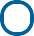 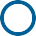 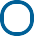 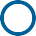 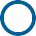 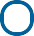 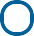 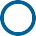 Strongly agree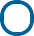 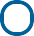 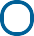 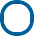 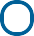 Please select the answer choice that best represents your opinion. I would describe the pace of the webinar/training in the following way:   Too slow   About right   Too fast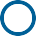 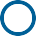 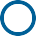    Don't recall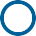 For the following options, please select the answer choice that best represents your opinion. For the webinar/training, the amount of time spent covering each of the following was:Don't recall/Noopinion	Too little time	Just enough time	Too much timeOverview of EnviroAtlas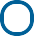 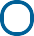 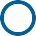 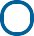 About EnviroAtlas data	                                                                                        Data download	                                                                                        Accessing data in the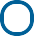 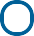 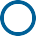 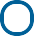 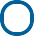 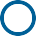 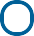 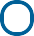 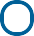 Interactive MapAnalysis tools in the Interactive Map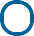 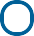 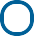 Example uses of EnviroAtlas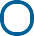 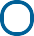 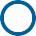 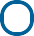 Educational materialsEco-Health Relationship BrowserDon't recall/Noopinion	Too little time	Just enough time	Too much time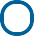 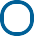 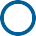 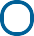 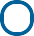 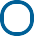 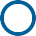 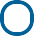 For the following two questions, consider your l evel of confidence in usingE nviroAtlas tools & resources.PRIOR to this webinar, I would describe my level of confidence to use EnviroAtlas tools & resources in the following way:NOW, after this webinar, I would describe my level of confidence to use EnviroAtlas tools & resources in the following way:Not at all confident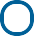 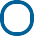 Slightly confident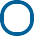 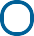 Somewhat confident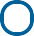 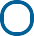 Moderately confident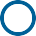 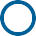 Extremely confident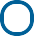 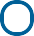 It is helpful for us to know which EnviroAtlas resources you may be interested in.Please indicate w hether you have previously accessed any of the followingresources from EnviroAtlas and/or w f uture. [Select all that apply]hether you plan to access them in theFact Sheets Educational MaterialsEco-Health Relationship Browser EnviroAtlas-related PublicationsTechnical Resources like GIS toolboxesData DownloadExample Uses of EnviroAtlas EnviroAtlas Interactive MapHave accessed	Plan to access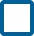 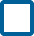 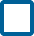 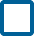 Have accessed	Plan to accessHave accessed	Plan to accessHave accessed	Plan to accessInformation about EnviroAtlas DataInformation on Ecosystem ServicesTraining TutorialsWe are glad that you are interested in accessing or downloading EnviroAtlas data! Please tell us what type of data or specific data layers you are interested in (e.g., "water quality layers," access to parks, etc.).Which types of resources would you look for in the Interactive Map? [Select all that apply]   Environmental data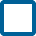    A way to view my own data   Climate tools (e.g., Time Series Viewer, Change Analysis Tool)   Tools to compare my area to others (Compare my Area)   Population (i.e. Demographic) data   Built environment data   Analysis tools for exploring my watershed (e.g., Raindrop, HUC Navigator)	 OtherIf any, what type of training/resource would make you feel more confident using the tools & resources available within EnviroAtlas? [Select all that apply]   Online tutorial videos   Written help documents   An online forum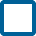    Virtual "Office Hours" with EnviroAtlas staff   Examples of how other states/communities are using EnviroAtlas   A series of online training webinars   I am already using EnviroAtlas and don't need more help   I don't see how EnviroAtlas would be useful to meOther (fill-in)How were you first introduced to EnviroAtlas?    This webinar	   Twitter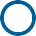 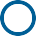     Other webinar	   Other social media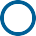 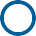     EPA email	   Conference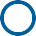 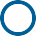     Other email	   Web Search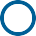 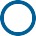     Colleague	   I don't know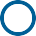 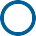 Facebook	Other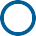 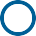 Please select the option that most closely fits your affiliation.    Industry/Corporate	   K-12 education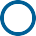 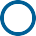     Local Government	   University or academia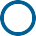 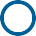     State Government	   Student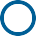 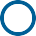     Federal Government	   Community group leader or member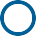 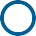     Non-profit	   Concerned citizen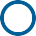 Consulting	Other: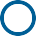 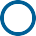 Which sector or topic area(s) are you most interested in? [Select all that apply]    Built Environment	   Wetlands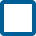     Environmental Justice	   Population / Demographics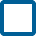     Recreation	   Education    Contaminated Sites	   Forests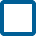     Natural Environment	   Water    Agriculture	   Waste ManagementAir	OtherPlease select the response that is most applicable to you for the following statement: Prior to this webinar/training, I would describe my level of familiaritywith geospatial mapping in the following way:   Not at all familiar   Slightly familiar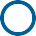 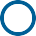    Somewhat familiar   Moderately familiar   Extremely familiar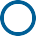 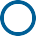 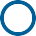 How likely are you to recommend EnviroAtlas to others (e.g., a friend or colleague)?   Extremely likely   Likely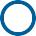 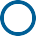    Neutral   Unlikely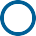 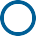    Extremely unlikely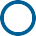 What was your favorite thing about this EnviroAtlas webinar/training?What was your least favorite thing about this EnviroAtlas webinar/training?Is there any feedback related to EnviroAtlas that you would like to give that you haven't already? If so, please tell us here.EPA Form Number: 5800-007Powered by Qualtrics